SC Region STEM Advisory Board  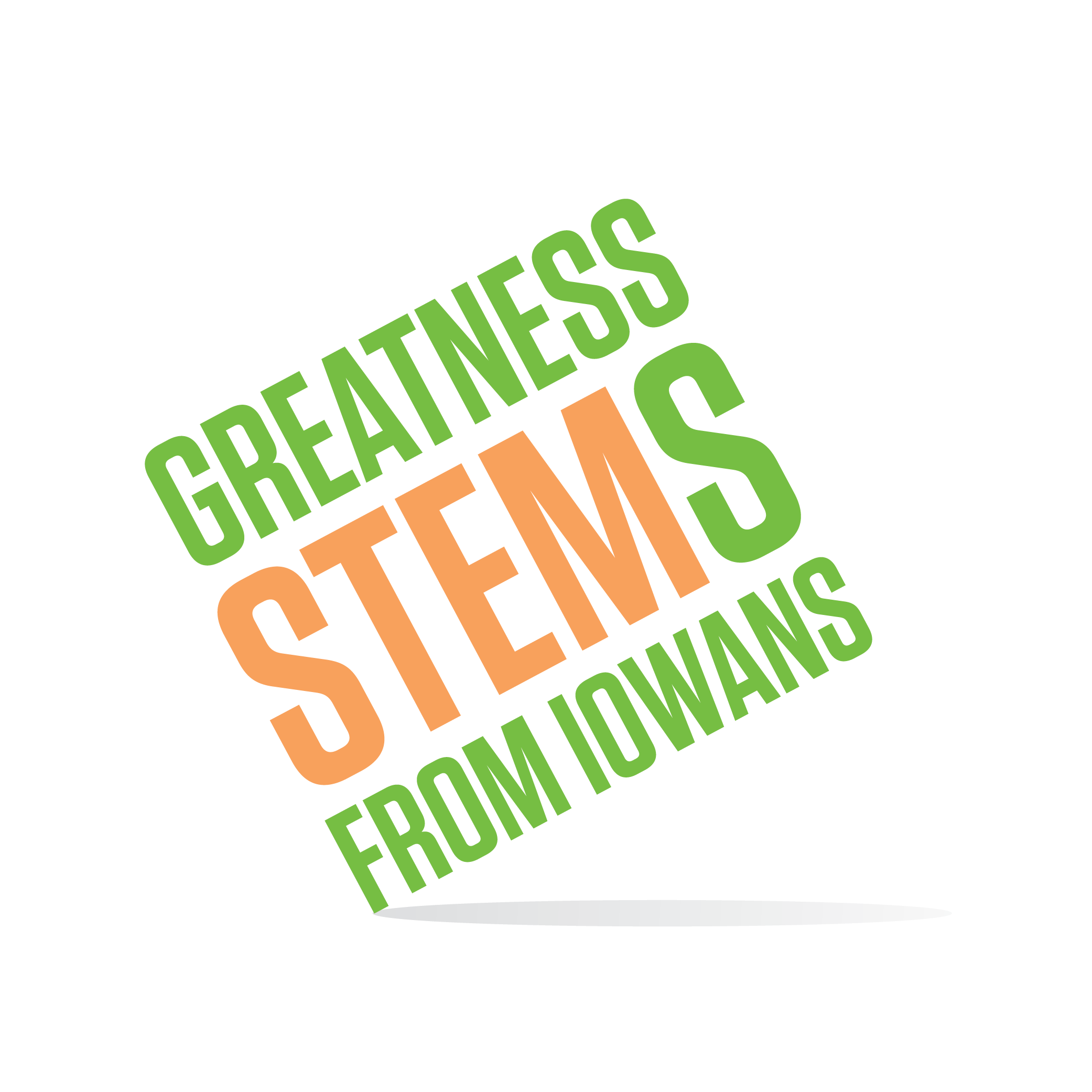 September 5, 2019, 1:00-3:00pmDrake UniversityOlmsted Center, Drake Room (Upper level)2875 University Ave, Des Moines, IA 50311 Virtual attendees: Please click this URL to start or join. https://uni.zoom.us/j/526876645     Or, go to https://uni.zoom.us/join and enter meeting ID: 526 876 645  Join from dial-in phone line:     Dial: +1 646 558 8656 or +1 669 900 6833    Meeting ID: 526 876 645Thursday, September 5th, 2019Thursday, September 5th, 20191:00-1:30Welcome all!  Introductions and group building.  Come prepared to share a key relationship that influenced your career path and/or decision to work in Iowa. Purpose: Prepare for our work together this year by getting to know one-another and identifying common themes that support our mission of feeding Iowa’s STEM talent pipeline.1:30-2:00Looking ahead – upcoming STEM opportunities to engage as board members. Purpose: Preview the year ahead and form a plan for applying time and talents.  See board engagement sign up.2:00-2:15Introduce new Math Scale-Ups Purpose:  Inform and strategize for application recruitment to new audiences and leveraging this opportunity to influence a more mathematics positive culture. More info: https://iowastem.gov/Scale-Up-Application2:15-2:50STEM Networking Lunch & Learn model data – how can we leverage this model to reach new communities?Purpose: Reflect on the Lunch & Learn pilot and advise on how to best apply the model to serve region needs.Lunch & Learn pilot survey results2:50-3:00New board chair/co-chair electionPurpose: Select the chair(s) for the yearAnnouncements:Next meeting: Wednesday October 16th 3-5pmSave the date: Wednesday, February 19th 10am-4pm: STEM Day at the Capitol (10a-2p) and MEGA meeting of all 6 regional boards (2:30p-4p)